This Is Your BRAIN on TranscendentalismTranscendentalism Final Project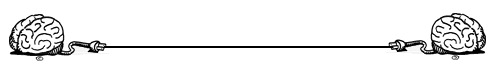 We have read and learned about Transcendental themes, authors, and literature. As your final project for Transcendentalism, you will be creating a book of quotations from the Transcendental pieces we have read that appeal to you in some way. For each quotation, you should include an explanation of what the quote means to you. Your booklet must contain:A creative and unique coverTable of ContentsAt least 10 Quotes (one quote per page)One paragraph (5-7 sentences) explanation PER quote (on a separate but facing page)—explaining how and why that quote is important to you, why you chose it, How it relates to transcendentalism, etc.You may organize your booklet by theme (self-reliance, intuition, Universal Spirit, nonconformity, simplicity, nature, etc.), or just by quotes that are meaningful to you. I will show you how I want your booklet to look—DO NOT start making your booklet until you are sure you understand the format required!!